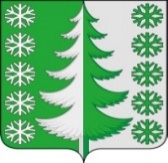  Ханты-Мансийский автономный округ – ЮграХанты-Мансийский районмуниципальное образованиесельское поселение ВыкатнойАДМИНИСТРАЦИЯ СЕЛЬСКОГО ПОСЕЛЕНИЯПОСТАНОВЛЕНИЕот 14.12.2020                                                                                                      № 41п. Выкатной					Об утверждении муниципальной Программы «Комплексные мероприятия по профилактикеправонарушений, терроризма и экстремизма, а также минимизации и (или) ликвидации последствий проявлений терроризма и экстремизма в сельском поселении Выкатной на 2021-2023 годы» В соответствии с Федеральным законом от 06.10.2003 № 131-ФЗ «Об общих принципах организации местного самоуправления в Российской Федерации», статьей 179 Бюджетного Кодекса Российской Федерации, руководствуясь постановлением администрации сельского поселения Выкатной от 9 декабря 2015 года № 26 «О муниципальных и ведомственных программах сельского поселения Выкатной», и на основании Устава сельского поселения Выкатной:1. Утвердить муниципальную Программу «Комплексные мероприятия по профилактике правонарушений, терроризма и экстремизма, а также минимизации и (или) ликвидации последствий проявлений терроризма и экстремизма в сельском поселении Выкатной на 2021-2023 годы».2. Установить, что в ходе реализации Программы мероприятия и объемы их финансирования подлежат ежегодной корректировке с учетом возможностей средств бюджета муниципального образования сельское поселение Выкатной.3. Постановление администрации сельского поселения Выкатной от 18.11.2019 № 35 «Об утверждении муниципальной программы «Комплексные мероприятия по профилактике правонарушений, терроризма и экстремизма, а также минимизации и (или) ликвидации последствий проявлений терроризма и экстремизма в сельском поселении Выкатной на 2020-2022 годы»» считать утратившим силу.3.1. Постановление администрации сельского поселения Выкатной от 09.01.2020 № 3 «О внесении изменений в постановление администрации сельского поселения Выкатной «Комплексные мероприятия по профилактике правонарушений, терроризма и экстремизма, а также минимизации и (или) ликвидации последствий проявлений терроризма и экстремизма в сельском поселении Выкатной на 2020-2022 годы»» считать утратившим силу.4. Настоящее постановление опубликовать (обнародовать) в установленном порядке.5. Настоящее постановление вступает в силу после его официального опубликования (обнародования).6. Контроль за выполнением постановления оставляю за собой.Глава сельского поселения Выкатной                                                     		      Н.Г. ЩепёткинПриложениек постановлению администрациисельского поселения Выкатнойот 14.12.2020 № 41  Раздел 1. Паспорт муниципальной ПрограммыРаздел 2. Характеристика проблемы, на решение которой направлена Программа В целом, оценивая ситуацию, складывающуюся на территории сельского поселения Выкатной, внимание необходимо уделить проведению антитеррористических и антиэкстремистских мероприятий с целью недопущения совершения на территории поселения террористических актов и преступлений экстремистского характера.В то же время требуется целенаправленная работа в сельском поселении Выкатной по укреплению антитеррористической защищенности объектов образовательной сферы, мест массового пребывания людей.В связи с приростом населения и невозможностью круглосуточного наблюдения за местами массового отдыха населения, в сельском поселении Выкатной создаются добровольные формирований по охране общественного порядка (добровольные народные дружины, родительские патрули).Применение программно-целевого подхода в решении задач, направленных на достижение качественных результатов правоохранительной деятельности, обусловлено необходимостью объединения усилий окружных и местных органов власти и управления, широкого привлечения негосударственных структур, общественных объединений и граждан, комплексного подхода и координации совместных действий в профилактике правонарушений.Раздел 3. Основные цели и задачи Программы,оценка ожидаемой эффективности ПрограммыЦели и задачи Программы приведены в паспорте Программы.Система показателей, характеризующих результаты реализации муниципальной Программы, указана в приложении 1 к Программе.Раздел 4. Программные мероприятияДостижение поставленных целей и решение задач Программы предполагается путем выполнения основных программных мероприятий указанных в приложении 2 к Программе. Раздел 5. Обоснование ресурсного обеспечения муниципальной ПрограммыФинансирование Программы осуществляется за счет средств бюджета Ханты-Мансийского автономного округа-Югра, Ханты-Мансийского района, сельского поселения Выкатной.Сроки реализации Программы: 2021-2023 годы.I этап – 2021 год;II этап – 2022 год;III этап – 2023 год.Объемы финансирования указаны в паспорте Программы.Раздел 6. Механизм реализации муниципальной ПрограммыКоординатором Программы является администрация сельского поселения Выкатной.Для достижения поставленных целей и решения задач Программы определен организационно-правовой механизм, предусматривающий взаимодействие между заказчиком, координатором и исполнителями.Комплексное управление Программой и распоряжение средствами местного бюджета в объеме бюджетных ассигнований, утвержденных в бюджете поселения на реализацию Программы на очередной финансовый год, осуществляет субъект бюджетного планирования – администрация сельского поселения Выкатной. Реализация Программы представляет собой скоординированные по срокам и направлениям действия исполнителей конкретных мероприятий, субъектов финансовой поддержки и будет осуществляться на основе договоров, заключаемых органами и учреждениями администрации сельского поселения Выкатной в соответствии с законодательством Российской Федерации.Информация о ходе реализации Программы предоставляется в уполномоченный орган администрации в порядке, установленном администрацией сельского поселения Выкатной.Приложение 1 к ПрограммеСистема показателей, характеризующих результаты реализации муниципальной ПрограммыМуниципальная Программа «Комплексные мероприятия по профилактике правонарушений, терроризма и экстремизма, а также минимизации и (или) ликвидации последствий проявлений терроризма и экстремизма в сельском поселении Выкатной на 2021-2023 годы».Координатор Программы: отдел по организации профилактики правонарушений.Приложение 2 к ПрограммеОсновные программные мероприятияПеречень возможных рисков при реализации муниципальной программы и мер по их преодолениюНаименование Программы «Комплексные мероприятия по профилактике правонарушений, терроризма и экстремизма, а также минимизации и (или) ликвидации последствий проявлений терроризма и экстремизма в сельском поселении Выкатной на 2021-2023 годы» (далее – Программа) Правовое обоснование для разработки Программы Федеральный закон от 25.07.2002 года № 114-ФЗ «О противодействии экстремисткой деятельности» (с изм. на  31.07.2020);Федеральный закон от 06.10.2003 года № 131-ФЗ «Об общих принципах организации местного самоуправления в Российской Федерации» (с изм. на 20.07.2020);Федеральный закон от 06.03.2006 года № 35-ФЗ «О противодействии терроризму» (с изм. на 18.03.2020).Разработчик Программы Администрация сельского поселения Выкатной Муниципальныйзаказчик-координатор Программы Администрация сельского поселения Выкатной Исполнители ПрограммыАдминистрация сельского поселения ВыкатнойОсновные цели и задачи Программы Цели:1. Совершенствование системы социальной профилактики правонарушений;2. Недопущение проявлений экстремизма и негативного отношения к лицам других национальностей и религиозных конфессий;3. Формирование у населения внутренней потребности в толерантном поведении к людям других национальностей и религиозных конфессий на основе ценностей многонационального российского общества, культурного самосознания, принципов соблюдения прав и свобод человека.Задачи:1. Профилактика правонарушений в общественных местах и на улицах, вовлечение общественности в данные мероприятия;2. Профилактика правонарушений среди молодежи и несовершеннолетних;3. Укрепление толерантности и профилактика экстремизма.Сроки реализации Программы 2021-2023 годы Объемы и источники финансирования Программы Общий объем финансирования Программы на 2021-2023 годы – 49,41 тыс. рублей, в том числе:2021 год – 16,47 тыс. рублейбюджет ХМАО-Югры – 11,53 тыс. рублей;бюджет Ханты-Мансийского района – 0,0 тыс. рублей;бюджет сельского поселения – 4,94 тыс. рублей2022 год – 16,47 тыс. рублейбюджет ХМАО-Югры – 11,53 тыс. рублей;бюджет Ханты-Мансийского района – 0,0 тыс. рублей;бюджет сельского поселения – 4,94 тыс. рублей2023 год – 16,47 тыс. рублейбюджет ХМАО-Югры – 11,53 тыс. рублей;бюджет района – 0,0 тыс. рублей;бюджет сельского поселения – 4,94 тыс. рублей Ожидаемые конечные результаты реализации Программы1. Численности специалистов, охваченных курсами повышения квалификации по вопросам формирования установок толерантного отношения (с 1 до 2);2. Число подготовленных методических рекомендаций, памяток, распорядительных документов, направленных на профилактику терроризма (с 4 до 7);3. Доля уличных преступлений в числе зарегистрированных общеуголовных преступлений, % (с 18,2 до 17,8)№ 
п/пНаименование  показателей   результатовБазовый показатель на начало реализации муниципальной ПрограммыЗначения показателяпогодам Значения показателяпогодам Значения показателяпогодам Целевое значение
показателя на  
момент окончания
действия муниципальной    
Программы№ 
п/пНаименование  показателей   результатовБазовый показатель на начало реализации муниципальной Программы2021 год2022 год2023 годЦелевое значение
показателя на  
момент окончания
действия муниципальной    
Программы12345671.Показатели непосредственных результатовПоказатели непосредственных результатовПоказатели непосредственных результатовПоказатели непосредственных результатовПоказатели непосредственных результатовПоказатели непосредственных результатов1.1.Количество подготовленных методических рекомендаций, памяток, распорядительных документов, направленных на профилактику терроризма, единиц445772.Показатели конечных результатовПоказатели конечных результатовПоказатели конечных результатовПоказатели конечных результатовПоказатели конечных результатовПоказатели конечных результатов2.1.Численность специалистов, охваченных курсами повышения квалификации по вопросам формирования установок толерантного отношения, человек111222.2.Уровень преступности (число зарегистрированных преступлений на 100 тыс. человек населения), ед.805805804803803№  
п/пНаименование мероприятия 
МуниципальныйЗаказчикИсточник    
финансированияВ т. ч. по годам (тыс. рублей)В т. ч. по годам (тыс. рублей)В т. ч. по годам (тыс. рублей)В т. ч. по годам (тыс. рублей)В т. ч. по годам (тыс. рублей)№  
п/пНаименование мероприятия 
МуниципальныйЗаказчикИсточник    
финансированиявсего2021 год2022 год2023 годИсполнительПрограммы123456789Цель: совершенствование системы социальной профилактики правонарушений, снижение уровня преступности в Ханты-Мансийском районе.Цель: совершенствование системы социальной профилактики правонарушений, снижение уровня преступности в Ханты-Мансийском районе.Цель: совершенствование системы социальной профилактики правонарушений, снижение уровня преступности в Ханты-Мансийском районе.Цель: совершенствование системы социальной профилактики правонарушений, снижение уровня преступности в Ханты-Мансийском районе.Цель: совершенствование системы социальной профилактики правонарушений, снижение уровня преступности в Ханты-Мансийском районе.Цель: совершенствование системы социальной профилактики правонарушений, снижение уровня преступности в Ханты-Мансийском районе.Цель: совершенствование системы социальной профилактики правонарушений, снижение уровня преступности в Ханты-Мансийском районе.Цель: совершенствование системы социальной профилактики правонарушений, снижение уровня преступности в Ханты-Мансийском районе.Цель: совершенствование системы социальной профилактики правонарушений, снижение уровня преступности в Ханты-Мансийском районе.Подпрограмма 1. «Профилактика правонарушений»Подпрограмма 1. «Профилактика правонарушений»Подпрограмма 1. «Профилактика правонарушений»Подпрограмма 1. «Профилактика правонарушений»Подпрограмма 1. «Профилактика правонарушений»Подпрограмма 1. «Профилактика правонарушений»Подпрограмма 1. «Профилактика правонарушений»Подпрограмма 1. «Профилактика правонарушений»Подпрограмма 1. «Профилактика правонарушений»1. Профилактика правонарушений в общественных местах и на улицах, вовлечение общественности в данные мероприятия1. Профилактика правонарушений в общественных местах и на улицах, вовлечение общественности в данные мероприятия1. Профилактика правонарушений в общественных местах и на улицах, вовлечение общественности в данные мероприятия1. Профилактика правонарушений в общественных местах и на улицах, вовлечение общественности в данные мероприятия1. Профилактика правонарушений в общественных местах и на улицах, вовлечение общественности в данные мероприятия1. Профилактика правонарушений в общественных местах и на улицах, вовлечение общественности в данные мероприятия1. Профилактика правонарушений в общественных местах и на улицах, вовлечение общественности в данные мероприятия1. Профилактика правонарушений в общественных местах и на улицах, вовлечение общественности в данные мероприятия1. Профилактика правонарушений в общественных местах и на улицах, вовлечение общественности в данные мероприятия1.1.Создание условий для деятельности народных дружинАдминистрация сельского поселения Выкатнойокружной бюджет34,5911,5311,5311,53Администрация сельского поселения Выкатной1.1.Создание условий для деятельности народных дружинАдминистрация сельского поселения Выкатнойбюджетрайона0,00,00,00,0Администрация сельского поселения Выкатной1.1.Создание условий для деятельности народных дружинАдминистрация сельского поселения Выкатнойбюджет поселения14,824,944,944,94Администрация сельского поселения Выкатной1.1.Создание условий для деятельности народных дружинАдминистрация сельского поселения ВыкатнойВСЕГО49,4116,4716,4716,47Администрация сельского поселения Выкатной2. Профилактическая и разъяснительная работа среди населения сельского поселения2. Профилактическая и разъяснительная работа среди населения сельского поселения2. Профилактическая и разъяснительная работа среди населения сельского поселения2. Профилактическая и разъяснительная работа среди населения сельского поселения2. Профилактическая и разъяснительная работа среди населения сельского поселения2. Профилактическая и разъяснительная работа среди населения сельского поселения2. Профилактическая и разъяснительная работа среди населения сельского поселения2. Профилактическая и разъяснительная работа среди населения сельского поселения2. Профилактическая и разъяснительная работа среди населения сельского поселения2.1.Приобретение и распространение полиграфической продукции обучающего и информационного характера по предупреждению террористических проявленийАдминистрация сельского поселения ВыкатнойОкружной бюджет0,00,00,00,0Администрация сельского поселения Выкатной2.1.Приобретение и распространение полиграфической продукции обучающего и информационного характера по предупреждению террористических проявленийАдминистрация сельского поселения ВыкатнойБюджет района0,00,00,00,0Администрация сельского поселения Выкатной2.1.Приобретение и распространение полиграфической продукции обучающего и информационного характера по предупреждению террористических проявленийАдминистрация сельского поселения ВыкатнойБюджет поселения0,00,00,00,0Администрация сельского поселения Выкатной2.1.Приобретение и распространение полиграфической продукции обучающего и информационного характера по предупреждению террористических проявленийАдминистрация сельского поселения ВыкатнойВСЕГО0,00,00,00,0Администрация сельского поселения Выкатной2.1.Приобретение и распространение полиграфической продукции обучающего и информационного характера по предупреждению террористических проявленийАдминистрация сельского поселения ВыкатнойИТОГО0,00,00,00,0Администрация сельского поселения Выкатной№ п/пОписание рискаМеры по преодолению рисков1231.Правовые риски связаны с изменением законодательства Российской Федерации и автономного округа, длительностью формирования нормативно-правовой базы, необходимой для эффективной реализации муниципальной Программы, что может привести к существенному увеличению планируемых сроков или изменению условий реализации программных мероприятий.Проводить мониторинг планируемых изменений в законодательстве Российской Федерации и автономного округа.2.Финансовые риски связаны с сокращением бюджетного финансирования, выделенного на выполнение муниципальной Программы, удорожанием стоимости товаров (услуг), непрогнозируемыми инфляционными процессами.Определение первоочередных (приоритетных) направлений, увязанных с достижением установленных целевых показателей, в пределах утвержденного (доведенного) объема финансирования по муниципальной программе (перераспределение финансовых ресурсов).Планирование бюджетных расходов с применением методик оценки эффективности бюджетных расходов3.Административные риски, связанные с невыполнением или ненадлежащим выполнением обязательств поставщиками и подрядчиками работ по реализации мероприятий муниципальной Программы.Мониторинг реализации муниципальной Программы.Своевременная корректировка программных мероприятий муниципальной Программы.